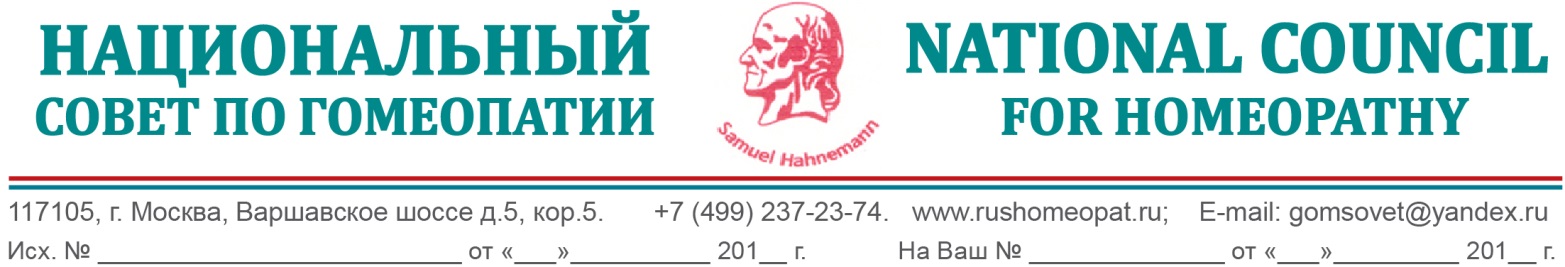 ОБРАЩЕНИЕК ГОМЕОПАТИЧЕСКОМУ СООБЩЕСТВУ.Уважаемые соотечественники, коллеги!	Жизнь постоянно напоминает нам о решающей роли всесторонней эффективной консолидации сил и возможностей для достижения цели. Это относится и к российскому гомеопатическому сообществу.	Российская гомеопатия вновь вступила в полосу неуверенности в завтрашнем дне. Оппонентами гомеопатии предпринимаются попытки ослабления ее позиций и снижения авторитета в медицинском сообществе. Участились и усилились нападки  в средствах массовой информации. 	Российское гомеопатическое общество (РГО) и Российская гомеопатическая ассоциация (РГА),  проанализировав  данные тенденции и стремясь к пресечению необоснованных действий оппонентов  гомеопатии, совместно с врачами-гомеопатами,  организаторами гомеопатического дела и производителями гомеопатических препаратов, создали  Некоммерческое партнерство содействия развитию гомеопатии «Национальный совет по гомеопатии» (Партнерство),  определив одним из основных направлений его деятельности  организационно-методическую и юридическо-правовую поддержку развития гомеопатии и членов гомеопатического сообщества.       Пятым российским гомеопатическим съездом, состоявшимся  22 января 2016года, на котором присутствовало 206  представителей из 52 субъектов РФ,  Партнерство было  утверждено  Исполнительным органом Съезда и полномочным представителем  гомеопатического  сообщества -  врачей, использующих  метод гомеопатии, производителей гомеопатических препаратов, производственных аптек, а также сторонников гомеопатии в государственных органах власти и профессиональных общественных организациях на федеральном и региональных уровнях.                                   В целях организации успешной  реализации целей и решению уставных задач Партнерства,  утверждена необходимая нормативная документация  Партнерства  и  готовится новая редакция Устава Партнерства.   Завершается работа по  комплектованию общественным активом структур Национального правления партнерства. Ежемесячно  проводятся заседания Национального правления партнерства, решения которого доводятся до всех участников гомеопатического сообщества.    Организованы и приступили к работе:  Национальный фонд развития гомеопатии, Российский гомеопатический портал, Национальное общественное объединение врачей и сторонников развития гомеопатического метода, Национальное общественное объединение производителей гомеопатических препаратов. Утверждены Заместители председателя Национального правления партнерства по Северо-западному (Песонина С.П.) и Южному
 (Корвякова О.А.) Федеральным округам РФ. 	Продолжается работа по организации Региональных правлений партнерства в Федеральных округах РФ, а также Территориальных правлений партнерства в Субъектах РФ.      Уважаемые соотечественники, коллеги!	Мы, члены гомеопатического сообщества, являемся ответственными перед россиянами за дальнейшее развитие гомеопатии и его интеграцию в действующую систему здравоохранения для повышения уровня здоровья наших соотечественников и успешного развития России. ПРИЗЫВАЕМ ВСТУПИТЬ В ЧЛЕНЫ ПАРТНЕРСТВА, всех разделяющих нашу обеспокоенность за судьбу отечественной гомеопатии и в связи с этим назревшую  востребованность и необходимость всесторонней консолидации наших сил и возможностей для обеспечения ускоренного развития российской гомеопатии.       ПРИГЛАШАЕМ ЧЛЕНОВ ПАРТНЕРСТВА к активной общественной деятельности  по созданию и участию в работе Национальных, Региональных (Федеральные округа РФ) и Территориальных (Субъекты РФ) структур  Партнерства.  Вы    имеете  уникальную возможность воплотить в развитие российской гомеопатии Ваши востребованные временем способности.ВНЕСЕМ СВОЙ ВКЛАД В ДАЛЬНЕЙШЕЕ РАЗВИТИЕ ГОМЕОПАТИИ    и пронесем достойно историческую эстафету, переданную нам  великими  нашими предшественниками  Самуэлем Ганеманом  и его российским последователем  Семеном  Корсаковым. 	Мы убеждены в том,  что ХХI век, на основе новых научных открытий человечества, станет ВЕКОМ РАСЦВЕТА ГОМЕОПАТИИ, опередившей историческое время  своим рождением в 18 веке.            Ваше  личное участие, а также  коллективное участие руководимой  Вами организации в Партнерстве,  станет  основой  нашего общего успеха в деле развития российской и мировой гомеопатии.            Информация о Партнерстве,  включая формы заявлений о вступлении в Партнерство физических и юридических лиц, размещена на Российском гомеопатическом  портале (rushomeopat.ru). По всем вопросам вступления в члены Партнерства обращайтесь к Ответственному секретарю Партнерства: Головинской Марине Юрьевне (golovinskaya@edas.ru).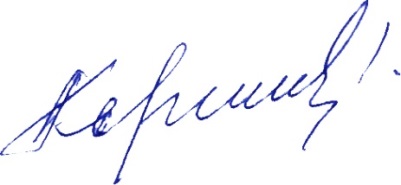 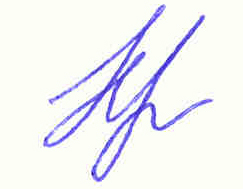 Председатель Национального правления партнерства                                    			   Карпеев А.А.Президент РГО –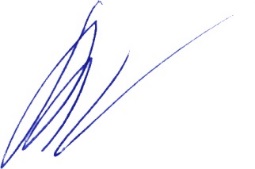 Первый заместитель председателя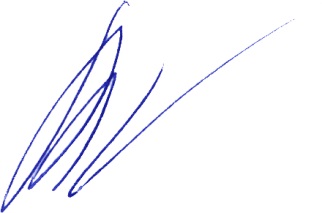 Национального правления партнерства		            Мищенко В.С.Президент РГА –Первый заместитель председателя				   Национального правления партнерства                              Замаренов Н.А